Computers Are UsWindows 7 DeploymentA Plan for Continuous ImprovementWednesday, November 10, 2013Business OrganizationComputers Are Us 		Federal ID number:12 3456789 Corporate Address:	  ,  MI 48116Telephone: (810) 231-3211 Contact: Elizabeth Ann NofsBrief History of Computers Are UsComputers Are Us, incorporated in  September 1993, reported gross sales over $300,000 in 1996. Earnings were equally divided over hardware sales, system consultation, and corporate training. Computers Are Us developed the TINman, Total Information Network Manager. TINman was designed for organization who need a robust client-server network while significantly reducing administrative costs. Administrative time is reduced from four hours to four minutes. The TINman system defines the Windows Primary Domain Controller, the workstations, and the network that connects them. In April 1996, Computers Are Us opened a computer training and education center. Computers Are Us offers training tailored for company teams. More than 2,650 students have been trained from June 1996 through May of 2004.Presenting Issues Many cities and Townships have grown to include information systems to administer the municipal government, fire department, Police department, DPW, and waste treatment facility. Usually there has been no overall plan for coordination and improvement. The legacy system has a legacy network and an eclectic set of workstations running Windows Vista and Windows XP. Issues of Concern SecurityMost municipal information systems are not secure. At the front desk there may be a Windows XP workstation which allows citizens to look up their tax records. Anyone can assess the FundBalance files and confidential user data from this workstation. The information network is extremely vulnerable to accidental or malicious file corruption and damage. Fault ToleranceIn general, there is only one server administrating a city or township. This server handles logons, security and user groups, and data warehousing of the FundBalance program. Computers Are Us strongly recommends that municipalities establish this goal: No single point of failure.RecoveryAn information system is only as good as the data that is backed up on redundant servers or tape. Applications, user groups, and network mappings can all be reinstalled from scratch. Data, however, is a governmental investment in time and talent that is unrecoverable if lost. All cities and townships need to develop and maintain a data recovery program. This program should include contingency plans for server failure, workstation failure, power outages, and sabotage. Computers Are Us recommends server pairs that duplicate each other's services and replicate each other's data stores.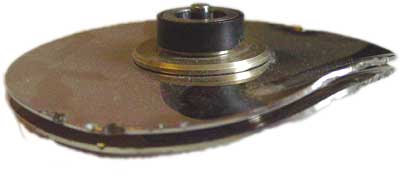 Figure 1-Hard Drive FailureManagement SummaryServices Available from Computers Are Us Computers Are Us designs, implements, and supports Microsoft Windows 7 client/server systems. Our business networks provide e-mail, scheduling, and Internet access, file and database management. Our network solutions are engineered for small businesses with fewer than 250 users. By implementing a RAIS (Redundant Array of Inexpensive Servers) configuration, Computers Are Us can reduce costs and improve system performance. “Controlling your environment makes you happy. “On-site SupportComputers Are Us offers superior on-site support. All members of the Computers Are Us Team are capable of qualifying user issues, hardware failures and stop errors. Recommendations for corrective action are posted to electronic forms for immediate action. Our procedures for analyzing and correcting hardware problems are well documented.Hardware Sales, Upgrades and RepairsComputers Are Us has a fully equipped lab for repairs and upgrades. We use commercial software tools—such as QA Plus, SpinRite, WDDiag—to examine the extent of the damage and to confirm successful correction. If possible, data can be recovered and transferred to another workstation or server until repairs are complete.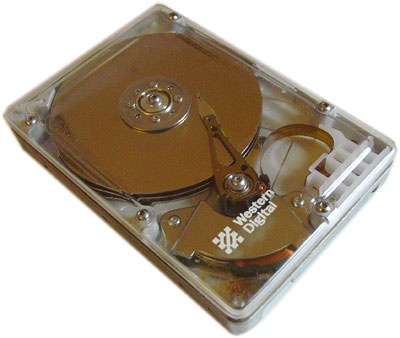 Figure 2-Western Digital Hard DriveComputers Are Us is a Microsoft certified OEM, Western Digital Eagle Partner, Cyrix VAR, 3COM OEM reseller, and Executive Soft (Diskeeper Lite) VAR. All of our equipment is selected for quality and compatibility.Facilities for Training and TestingThe Computers Are Us Training and :The training center has 1,200 square feet. Maximum number of students allowed per class: 10, with two additional seats available for makeup and review sessions.The Computers Are Us Test Lab:The center also provides a technology showcase for system design and installation. Computers Are Us facilities are available for testing upgrades, procedures, and system configurations.  Isolating test procedures from the production network has two purposes: 1) Ill-behaved configurations are trapped and corrected before any harm is done to the actual data. 2) Users have a stable, fault-tolerant system with minimal interruptions. 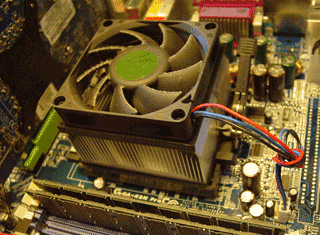 Figure 3-Motherboard with ProcessorProject SummaryUpgrade to Microsoft Windows 7Computers Are Us strongly recommends that cities and townships consider implementing Windows 7 workstations. Windows 98 and ME are the home operating systems. Windows 7 is the business operating system. Security Windows XP offers good security and logon passwords. However, it is relatively easy to circumvent Windows XP’s precautions. It is an old system released before the invention of many of the today’s security threats. Windows 7 can be configured to government C-2 Orange Book standards.Virus Protection The old Windows VIsta computers use the File Allocation Table (FAT) file system. The FAT system is built on MS-DOS and is vulnerable to all DOS viruses. Windows 7 uses the NT file system (NTFS). Most Viruses simply cannot "live" on NTFS: they abort on load before any damage can be done to files or hardware. AdministrationComputers Are Us provides a blueprint for improving the network operating functions, and transferring the database programs. Computers Are Us also proposes to administer hardware upgrades and develop a standard workstation configuration. All work will be thoroughly documented for future reference and troubleshooting.In addition to on-site support, Computers Are Us can configure the Information Network to allow Remote Access Administration. Remote Access will allow Computers Are Us to handle many administrative and maintenance tasks on-line.TrainingCareful planning, the best equipment, and the latest software will not do any good if the staff cannot figure out how to use it all. Computers Are Us recommends training an administrative crew to manage, maintain, and improve the system. System administrators should successfully complete basic Windows server training and be able to perform a given set of tasks on the system. These classes will cover Windows server, networking, data back-ups, and using the Microsoft applications that will be part of the system. Once they have this training, they should be able to answer normal operating questions, and make the most productive use of contracted support.Phase One: Proposed Transition A new Windows server will be installed as a Domain Controller. This server will coexist on the legacy network sharing the same network cabling but independent of the Novell system. When the network is tested and operational, Computers Are Us will begin the migration to Windows. Windows Server ImplementationBenchmarkWith Windows Server Computers Are Us can collect a set of statistics and create a performance benchmark. Some goals can be quantified: How long does it take to print a Word document? Which printers will be unavailable when required for extensive reports? Does the network slow down when the tax assessments are printed? This information will provide the priority of the tasks that should be accomplished.ControlThe benchmark statistics are also useful in the control process. The time it takes to produce a day’s worth of work normally varies over a certain range. Whenever these times fall outside of the statistical norm, something has changed, and the system may need some attention. This control process becomes a way to help manage the system, pointing out problems before they would otherwise become apparent and focusing efforts where they are needed.Microsoft Windows Server offers several tools for controlling the system: Network Monitor, Performance Monitor, Remote Access Administrator and Windows 7 Diagnostics.MaintainNew diagnostic tools enable the system administrator to look for and correct potential sources of trouble before they cause any problems. Computers Are Us can also perform some administration and troubleshooting through public telephone lines using remote access capability. We can send or install new versions of software and operating systems, as they become available.Phase Two: MigrationMigrate legacy network to Windows DomainData migration has to be handled thoughtfully. During the migration, Windows 7 will coexist with the legacy network for a brief period of time to insure as little disruption of normal operations as possible. The steps involved with migration are as follows:Migrate legacy file and print services to DomainConfirm network file and print sharingTrain system administrators on Windows ServerTrain office staff on Microsoft Office, Windows 7, and collaborative document managementMigration ConsiderationsBuilding a Reliable SystemWindows 7 gives companies the option to develop distributed document management. Data can be separated on different servers by function and access permissions. For example, simple logon security and file and print sharing can be established on the Domain Controller. The financials records and databases can be warehoused on a separate server. This plan for data distribution allows companies to purchase many cost-effective business computers with standard hardware components for the price of one monster machine. Distributing the WorkloadThere are three primary functions of the Information System: Login, File and Print Sharing, and Corporate Communications. These processes can be separated by function to increase the efficiency of the network. The Primary Domain Controller will administer: LoginUser group permissionsFile and print sharingIn addition, the PDC will host the workstation installation and recovery files. The Backup Domain Controller will administer: Login SAM and Script replicationUser group permissions replicationFile and print sharing if PDC is unavailableIn addition, the BDC will host the redundant workstation installation and recovery files. The Server Pairs (DATAman and MAILman) will provide:EmailSchedulingPublic Folders Project management These servers will also host and replicate the FundBalance, Equalizer, GIS and other databases.The Proxy Server will offer:A protective firewall between the municipality and the outside worldRemote Access Connection to State, County, and Township sitesInternet access to all City workstationsThe Proxy Server will also replicate the Communication Server data.Creating a Consistent WorkstationBuilding and documenting standardized computer workstations is another major improvement in system administration. Computers Are Us recommends a thorough evaluation of the municipal workstations. A minimal upgrade would include confirming that all workstations have:Standard configuration for operating system, applications, and user dataIdentical operating systems on the same version and service upgradesIdentical network cards (where required) Server Pairs and Network DeploymentServer pairs distribute the workload and duplicate the data on redundant, identical machines. This method provides online backups and reduces the probability of system failure. Each server uses a fault tolerant drive system - the most vulnerable server component will not cause server failureEach member of the server pair provides unique services to maximize performance - no standby server waiting for a failure that may occurEach member of the server pair can quickly take on the services of the other in the event of a failure - no single point of server failureModular design allows quick replacement or additions as needed to meet capacity requirements and to maximize uptime.During the migration, two identical Servers will be deployed. They will be configured as Windows Backup Domain Controllers. The information from the database programs will be copied to DATAman and replicated on MAILman. In addition MAILman will be configured as Microsoft Exchange servers for e-mail, scheduling and corporate communications. The Proxy Server will replicate the Exchange site and backup important data files automatically.Phase Three: The Plan for Continuous ImprovementThe Plan for Continuous Improvement is based on the following projections:The municipality will need to support additional usersWill need to provide remote access connection with State and Local agenciesWill need to provide Internet Access and perhaps support a Web pageMay require more than 400-800 GB of storage when the databases and GSI MAP programs are fully deployed.Phase III ProjectsBackup Domain Controller As the municipality installs additional workstations, the City will need to configure another Backup Domain Controller (BDC) for redundant login, replicated user data, and network administration. Public Access SecurityPermissions can be implemented for user groups on a Windows 7 system. The TINman system will establish the Friends, Associates, and Explorer levels. Additional work should be performed to secure the workstations available for public review of tax records.Network PerformanceThe municipality may benefit from a new network switch--a 100 Mbit backbone--to provide a high speed data transfers. The connections from the servers to the workstations will be upgraded from the 10 Mbit the legacy hardware.One important method for improving performance is to route work by department or volume. The municipality will receive a Microsoft server with the BackOffice software package. When the server is implemented, the municipality will be able to monitor network traffic, benchmark and document the results.FundBalance Database ManagementUsing the resources available with Windows server, the FundBalance program can be replicated on-line to facilitate frequent backups without data corruption.Roaming ProfilesRoaming Profiles enable people to log into any workstation and use the items on their desktop (such as the Equalizer short cuts specific for their network permissions.)  Another benefit of roaming profiles is retaining individual settings for the monitor, keyboard and mouse. E-mail is also routed automatically to the new desktop.Creating a Consistent WorkstationIn most cities, hardware was purchased over time as the need and budget warranted. It would be advantageous to upgrade or replace computer hardware to create standardized workstations.  As a minimum, all users should have the same software for word processing, spreadsheets, and e-mail.Proxy Server/ Exchange ReplicationThe Proxy Server acts a firewall to protect the public documents held at the City offices. The Proxy Server also replicates the MAILman Exchange Server. Proxy Server will be installed when the municipality is ready to use Remote (or Dial UP) Access. Proxy Server can be configured on a new machine or recycled from qualified legacy hardware.Fax ServerMany municipalities have a heavy fax burden. On the average, the City receives 200-400 faxes per day. The Faxination software program routes faxes to the Microsoft Exchange in-box. It is fully integrated with Windows 7. This solution offers a paperless option. Another option that may be considered is Web-page public access. Data Backup and ArchivalThe municipality may benefit from installing a backup and archival program with Read/Write CD-ROMs. Additional TrainingThe plan for Continuous Improvement includes intermediate training for Microsoft Word, Excel, Access, and Outlook. Long-Term SupportComputers Are Us can provide telephone support, remote monitoring and on-site consultation relating to the installed hardware and software. Software and technical support is initiated by a request for action by phone or e-mail. Additional support is available and will be billable monthly.Sample IndexAdministration, 7Benchmark, 9Control, 9Maintain, 9Security, 7Training, 7Virus Protection, 7Windows Server Implementation, 9Table of FiguresFigure 1-Hard Drive Failure	4Figure 2-Western Digital Hard Drive	5Figure 3-Motherboard with Processor	6